Video No. P 1032Video Music : Same As or If any choice please send me Youtub Link by mail and Mention in form also.Link : 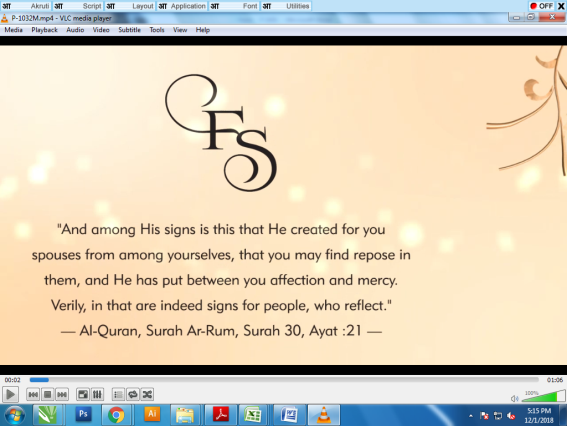 Slide : 1 Couple Name first LatterAdd Quote as per your choice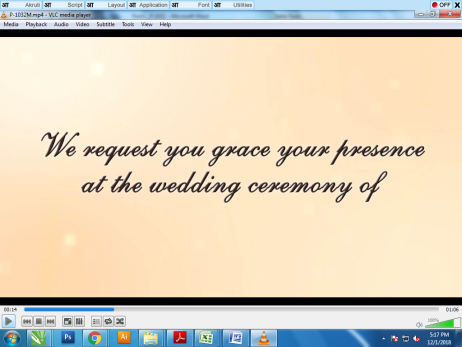 Slide : 2 We request you grace your presence at the wedding ceremony of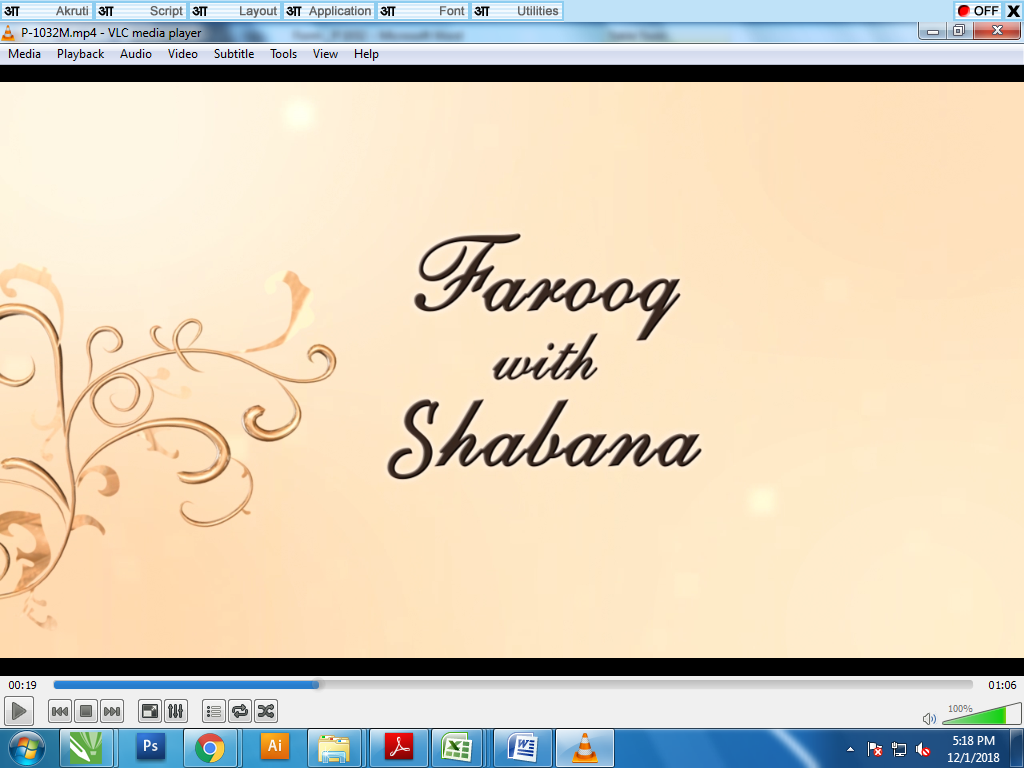 Slide : 3 Couple Name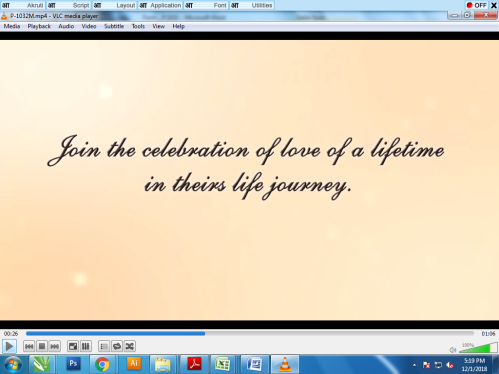 Slide : 4 Join the celebration of love of a lifetime in theirs life journey.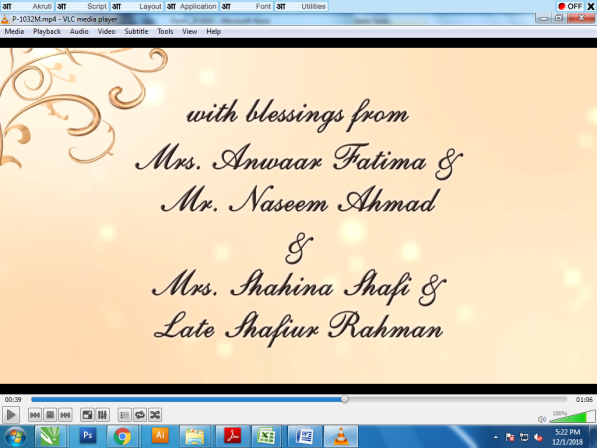 Slide : 5 
With Blessings from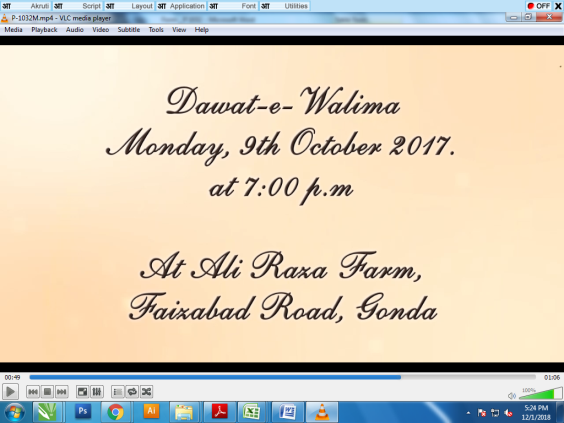 Slide : 6 (Function Detail)Dawat – E – Walima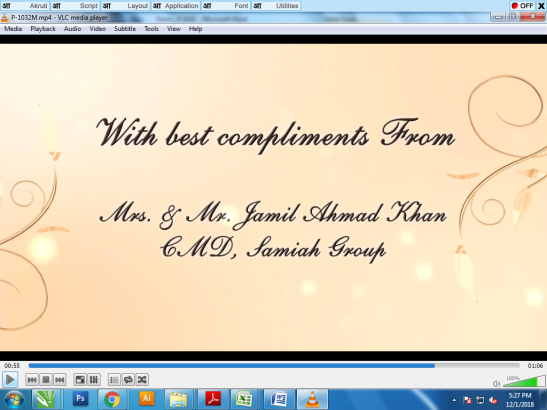 Slide : 7 (With Best compliments From)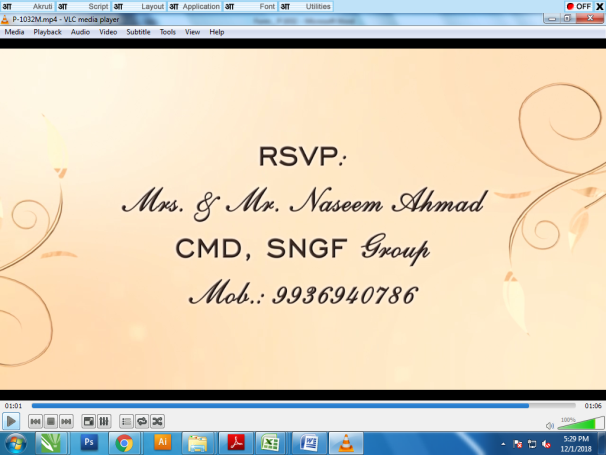 Slide : 7 RSVPSame As 